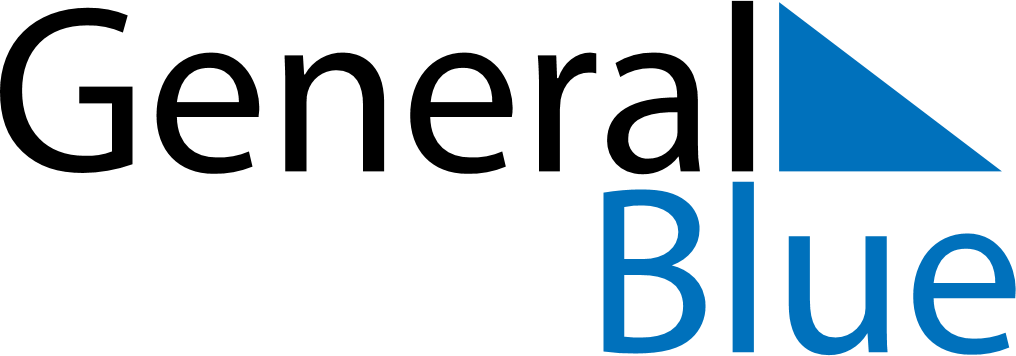 October 2025October 2025October 2025October 2025VenezuelaVenezuelaVenezuelaSundayMondayTuesdayWednesdayThursdayFridayFridaySaturday12334567891010111213141516171718Day of Indigenous Resistance192021222324242526272829303131